OGGETTO: ASSEMBLEA  SINDACALE  SNALS 	Ai sensi dell'art. 23 del Contratto Collettivo Nazionale di Lavoro del Comparto Scuola 2016/18, questa Organizzazione Sindacale chiede alla S.V. di poter effettuare, per il personale docente ed ata in servizio presso l’Istituzione Scolastica da Lei diretta, un'assemblea sindacale,giovedì 17 ottobre 2019ore 08.00 - 10.00Ordine del giorno:PER IL PERSONALE IN SERVIZIO NELL’ISTITUZIONE SCOLASTICA DA LEI DIRETTA LA SEDE IN CUI SI SVOLGERA’ L’ASSEMBLEA SARA’:IIS Marzoli - Via Levadello, Palazzolo S/O	Cordiali saluti	Brescia,05/10/2019				Il Segretario Provinciale 		 		            	       (Mario Soldato)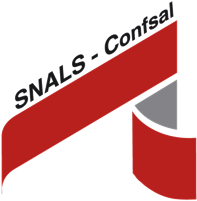 SEGRETERIA PROVINCIALE DI BRESCIAVia Monte Ortigara, 22 – 25128 BRESCIATel 030303096 - Fax 0303387740lombardia.bs@snals.it – www.snalsbrescia.itAL DIRIGENTE SCOLASTICO Situazione politico-sindacale.Adempimenti d’inizio anno e diritti sindacali.Varie ed eventuali.Per il personale in servizio in sede diversa da quella cui si svolge l’assemblea è possibile assentarsi per il tempo necessario per consentire il raggiungimento della sede dell’assemblea o il rientro alla sede di servizio.In ogni istituzione scolastica si concorderanno i necessari tempi di viaggio oltre quelli previsti per l’assemblea.Confidando nell’ormai consolidata disponibilità si prega la S.V. di voler rendere pubblica al personale in servizio nell’istituzione scolastica da Lei diretta la presente anche attraverso l’albo sindacale.